Letní akce 2012Sestava RETIGO Konvektomat+ Hold-o-mat za lidovkuRozjeďte léto 2012 s RETIGO Hold-o-maty a objevte výhody kombinace konvektomatu a Hold-o-matu ve své kuchyni.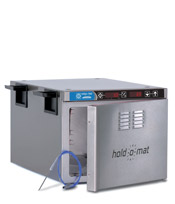 Tato nabídka je platná pro objednávky zaslané od 1. 6. 2012 do 31. 8. 2012s maximální dobou dodání do 30. 9. 2012.k tomu ZDARMA: ZDARMA: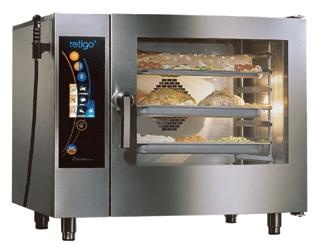 Konvektomat B611i + Hold-o-mat 3 GN 1/1 KTMPodstavec pod konvektomat s místem pro Hold-o-matŠkolení odborným kuchařemDoprava, montáž a instalace zdarma     Ceníková cena této sestavy……………………………………………294.550 KčLetní cena za tuto sestavu pro koncového zákazníka……………200.000 Kč    Konvektomat B1011i + Hold-o-mat 3 GN 1/1 KTMPodstavec pod konvektomat s místem pro Hold-o-matŠkolení odborným kuchařemDoprava, montáž a instalace zdarmaCeníková cena této sestavy……………………………………………341.800 KčLetní cena za tuto sestavu pro koncového zákazníka…………….250.000 Kč(uvedené ceny jsou bez DPH)www.retigo.czK tomu ZDARMAK tomu ZDARMA